511516WStützklappgriff Basic weiß, L. 760 mmArt. 511516W AusschreibungstextStützklappgriff Basic Ø 32, für bewegungseingeschränkte Nutzer. 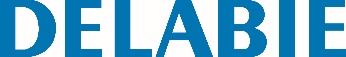 Edelstahl pulverbeschichtet weiß. Länge: 760 mm. Sichtbare Befestigung durch Edelstahl-Platte mit 6 Löchern. 10 Jahre Garantie. CE-Kennzeichnung.